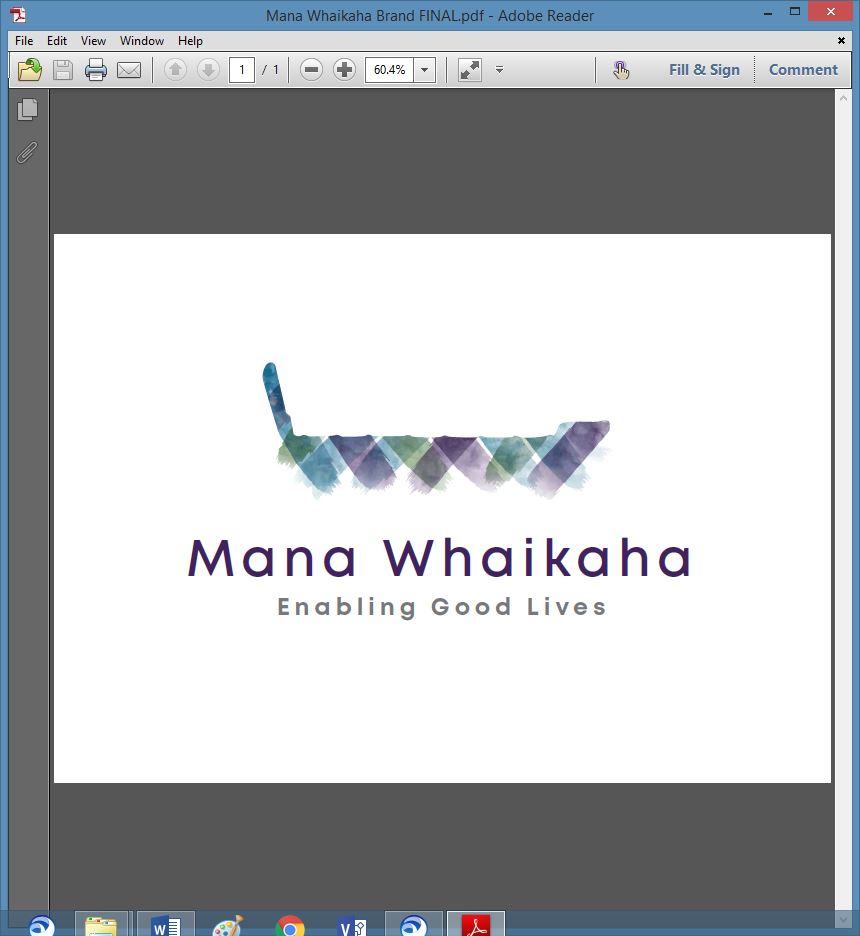 MidCentral Governance GroupMinutes of the meeting held on Thursday 23 January 2020KarakiaMinutesThe minutes of the previous meeting held on 18 December were accepted as a true and correct record.  Information: Update – Meeting with Minister SalesaThe proposed timetable and matters for discussion for the February meeting were agreed on and will be forwarded to the Minister’s office for consideration.Information: Monitoring ReportA narrative report was tabled on behalf of Bre McQuade, Business Insight Specialist. The report included a reflection of key developments:summarising of the upgrade to date of the customer relationship management system which is in the beginning of the phase 2 development stage, anddetails about the Notice of Information sessions scheduled for 25 February 2020 in Palmerston North from which Mana Whaikaha aim to receive information to assist with identifying what alternative models might be available to deliver a transformed disability support system in the MidCentral DHB region including whether any other organisation could deliver the key components of a transformed system and/or whether there are other ways of delivering the key components of a transformed system i.e. what other operating models could look like. The sessions will provide organisations with the background and current operating model of Mana Whaikaha; the key components of a transformed system; the outcomes that Mana Whaikaha want to achieve through a future operating model; “Try, learn and adjust” report recommendations and the next steps to the information gathering process.Several good stories were also included in the report and information reflecting a consistent and steady number of people are engaging with Mana Whaikaha (beyond a phone call, per month) and evidence showing there was a lot of movement in October and November 2019 with Connectors engaging with people and new and existing people being added to the queue (awaiting connector support).Information: Inwards CorrespondenceEmail of acknowledgement from MidCentral DHB regarding Minister Salesa’s visit.Email of acknowledgement from the Office of Hon Jenny Salesa regarding the proposed timetable for the Ministers visit.Email of acknowledgement from the Office of Hon Jenny Salesa in response to letter dated 16 December from the MidCentral Governance Group to the Minister.Discussion: General BusinessThe group discussed how their lack of clarity about funding compromised their capability of effective guardianship of the enabling good life principles.  The group agreed for meetings will be arranged with the appropriate staff to gain an insight and understanding of funding, processes and evidence that the principals are incorporated in the funding process.Information: Director’s updatesLorna Sullivan and Marshall Te Tau gave verbal updates on operational matters including recruitment of staff for the remaining fixed term of the current contract, the gap in provider support, the uncertain future of Mana Whaikaha beyond 30 June 2020 and how that is effecting people, providers and staff.Information: System Enabling Team Re-setMarshall Te Tau tabled the System Enabling Team Re-set report.  This report outlined minor changes aimed at strengthening the service delivery functions supporting the effective and efficient delivery of the prototype.  Information: Operation of HubsMarshall Te Tau tabled the Operation of Hubs report.  This report outlined the initial intention of operating hubs in local communities to ensure individuals were able to meet with connectors in a safe, neutral environment and ensure rural communities had access to information at a local level.  A recent review of the Horowhenua and Tararua hubs and demographics indicated the continued operation of these hubs in their current form does not appear to be benefitting the local communities nor is it financially viable. The recommendation to close these hubs but have the Manager and Information Specialist continue to engage these communities in other ways was accepted by the group.OtherIt was noted that no recommendations had been received for facilitators with lived experience to co-present Disability Responsiveness Training.Practical matters  Date of next meeting:  Thursday 27 February 2020, 10.00 am, Conference Room, Level 2, 585 Main Street, Palmerston North I confirmed that these minutes constitute a true and correct record of the proceedings of the meetingDATED this 27th day of February 2020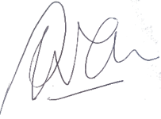 
Peter AllenChair, MidCentral Governance GroupAttendees:Peter Allan (Chair), Heather Browning (Deputy Chair),Martin Sullivan, Rachel Kenny, Peter Ireland, Angela Hobden, Maxine Dale, Rasela Fuauli (late)Apologies:In attendance:Jo BrewSandy RyanVenue: EASIE Living Conference Room,  585 Main Street, Palmerston North Time: 11.00am – 3.00pm